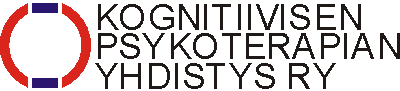 pe  4. 12. 2020 klo 16.00Paikka: Zoom-kokous ja livenäLäsnä Niklas GranöTaru Juvakka 17.11 astiJanne-Jukka HuopaniemiSatu KaskiMinna LammiNina Vaaranen-ValkonenJyrki TuulariTarja MelartinMervi KoivistoNonna Vanhalakka liittyi kokoukseen 16.38 Esityslista Kokouksen avaus.PÄÄTÖS: Pj avasi kokouksen 16.04Laillisuus ja päätösvaltaisuus.PÄÄTÖS: Todettiin kokous laillisesti koolle kutsutuksi ja päätösvaltaiseksi.Esityslistan hyväksyminenPÄÄTÖS: Hyväksyttiin esityslista, retriittitilanne päivitetään ennen 17.15. Lisätään kohta 5.5 Luote Oy:n budjettiasiatEdellisen kokouksen pöytäkirjan hyväksyminen.PÄÄTÖS: Hyväksyttiin hallituksen kokouksen pöytäkirja 16.10. ja sähköpostikokouksen pöytäkirja 28.10.5.   Hallinto- ja talousasiat.5.1.VuosikelloKeskusteltiin vuosikokousesitelmän pitäjästä. Esiin nousi toiveet:- etä-/videoterapian käytännön toteutukseen liittyvät aiheet- Video Talk- metakognitiivinenPÄÄTÖS 1: Päätettiin kysyä Koffertia esitelmöimään Video Talkista, jos ei onnistu, edetään etäterapia-linjalla. Niklas ottaa vastuulleen yhteydenoton.Keskusteltiin myös matka-apurahasta. Esitettiin useamman, pienemmän matka-apurahan jakamista etäjärjestelyiden vuoksi. Sama 3000 e budjettimomentti voitaisiin jakaa entisen 750 e sijaan esim. 6 kpl 500 e apurahaan.PÄÄTÖS 2: Päätettiin esityksen mukaisesti jakaa pienempiä, 500 e apurahoja vastikkeellisesti: konferenssista tms. toimitettava julkaisukelpoinen raportti. Annika lähettää hakutiedotteen jäsenistölle vanhoihin hakuihin perustuen.5.2. Excel aikaisemmista päätöksistäTarkistettiin exceltaulukko aiemmista päätöksistä.5.3. Matka-apuraha-haun avaaminenKäsiteltiin kohdassa 5.1, kts. päätös 2.5.4. Keskustelu miten Kopsy ry voi tuoda esiin kognitiivisen psykoterapian erottumista muista psykoterapia- ja terapiaviitekehyksistä ja miten sitä voi tuoda esiin julkiseen keskusteluunKäytiin keskustelua sen tarpeesta, että yhdistys tekisi esim. selkeyttävän ulostulon aiheesta. Ehdotettiin Kopsyn verkkosivujen julkisen puolen sisällön päivittämistä ja teroittamista. Verkkosivua pitäisi myös hakukoneoptimoida ja mahdollisesti markkinoida rahalla, esim. hakusanat ”kognitiivinen psykoterapia”.PÄÄTÖS: Päätettiin päivittää verkkosivuja ja ostaa esim. Google-mainontaa hakusanaoptimoinnilla.Luote Oy:n budjettiKäsiteltiin kohta kohdan 6 jälkeen.Jyrki Tuulari Luote Oy:n hallituksen jäsenenä esitteli budjettia. Luote Oy päättänyt esittää omistajalleen Kopsylle 12 456 e alijäämäistä budjettia (koronan vuoksi peruuntuneet koulutukset, muutosta aiheutuneet kulut sis. remontti). Jos Kopsy ei hyväksy alijäämäbudjettia, on olemassa joitakin vaihtoehtoja nollabudjetin laatimiseksi.PÄÄTÖS: Hyväksyttiin yksimielisesti Luote Oy:n alijäämäinen budjettiesitys.6. Tapahtuma- ja jäsenasiat. Käytiin keskustelua mahdollisesta jäsenmatkasta kesällä 2021. Päätettiin jatkaa suunnittelua kesälle 2021 säilyttäen peruuttamisen mahdollisuus pandemiatilanteen mukaan.Taru Juvakka poistui 17.11Päätettiin muistaa edellisen hallituskauden aktiiveja myöhemmin kun siihen tarjoutuu tilaisuus.6.1. Uudet ja eroavat jäsenet.   Nonna Vanhalakka esitteli uudet jäsenet suullisesti. Keskusteltiin jäsenyyden rajanvedoista. Keskusteltiin myös siitä, että nettisivuille olisi syytä tarkemmin artikuloida, ketkä voivat hakea jäseniksi ja pyytää tiedot käydystä koulutuksesta ja koulutuksenjohtajasta.PÄÄTÖS: Nonna toimittaa Annikalle hyväksyttyjen jäsenten tiedot jäsenrekisteriä varten. Pyydetään rajatapaus Rosvallilta lisätietoja tutkinnostaan.6.2. Ansioituneiden kopsyläisten muistaminen      6.3. Päivitys hallituksen jäsenten eduista ja korvauksista (Liite).      6.4. Jäsenretriitti-tilannepäivitysKäsiteltiin kohtien 5.4 ja 5.5 välissä.Taru päivitti tilannetta: järjestelyt edenneet suunnitellusti, ilmoittautuminen käynnissä ja jäseniä tiedotettu. Selvitetään ajankohtainen ilmoittautumismäärä.	6.5. Vuosikokouksen esitelmän pitäjän valintaKäsiteltiin edellä vuosikello-kohdassa.7.     Kouluttajaverkosto- ja psykoterapeuttikoulutustyöryhmän asiatEi käsiteltäviä asioita8.     SIG - asiatJyrki päivitti kuulumiset, työrukkasen kokous 30.11. päätti tuoreelle instituutille tehtävän verkkosivut ja ostettavan logo. 12.11.2021 tarkoitus järjestää päivän mittainen skeematerapiaseminaari kotimaisilla esitelmänpitäjillä. Irma Karila voisi olla yksi pääpuhuja.9.   Mediatyöryhmä	9.1. Kopsyn Verkkolehti ja julkinen päätoimittajan haku-tilannepäivitysEi saapuneita hakemuksia haun uusimisen jälkeenkään. PÄÄTÖS: Siirretään koko verkkolehti käsiteltäväksi seuraavaan kokoukseen.      9.2. Blogit: Päivitys Kimmon blogien uudistamisestaKimmo kysynyt blogin uudistamisesta, uudistaminen maksaisi 420 e ja sisältäisi pientä koodaustyötä.PÄÄTÖS: Päätettiin hyväksyä blogiuudistus ja käyttää siitä koituvaan koodaus- yms. työhön n. 420 e.10.   Muut asiatPsykoterapeuttien psykososiaalinen toimintakykytutkimus jäsenistölle?PÄÄTÖS: Päätettiin jakaa tutkimuskysely jäsenistölle (Annika lähettää).EABCT-kuulumisia NiklakseltaTammikuun linjaseminaari: suunniteltava Luotteen kanssa tapahtuuko etänä vai paikan päällä sekä kellonaika.11.  Puheenjohtaja päätti kokouksen. Puheenjohtaja päätti kokouksen klo 17.58